               Написати вірш за заданим малюнком.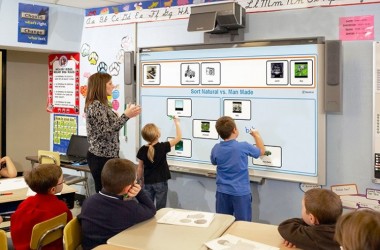                Написати вірш за заданим малюнком.                Написати вірш за заданим малюнком.